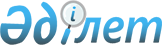 Кеңес әскерлерінің шектеулі контингентінің Ауғанстан Демократиялық Республикасынан шығарылуының 35 жылдығына орай Шарбақты ауданының мұқтаж азаматтарының жекелеген санаттарына қосымша әлеуметтік көмек көрсету туралыПавлодар облысы Шарбақты аудандық мәслихатының 2024 жылғы 5 ақпандағы № 66/20 шешімі. Павлодар облысының Әділет департаментінде 2024 жылғы 8 ақпанда № 7473-14 болып тіркелді
      Қазақстан Республикасының "Қазақстан Республикасындағы жергілікті мемлекеттік басқару және өзін-өзі басқару туралы" Заңының 6-бабы 1-тармағының 15) тармақшасына, Қазақстан Республикасының "Ардагерлер туралы" Заңының 17-бабына, Қазақстан Республикасы Үкіметінің 2023 жылғы 30 маусымдағы "Әлеуметтік көмек көрсетудің, оның мөлшерлерін белгілеудің және мұқтаж азаматтардың жекелеген санаттарының тізбесін айқындаудың үлгілік қағидаларын бекіту туралы" № 523 қаулысына сәйкес, Шарбақты аудандық мәслихаты ШЕШІМ ҚАБЫЛДАДЫ:
      1. 2024 жылғы 15 ақпан – Кеңес әскерлерінің шектеулі контингентінің Ауғанстан Демократиялық Республикасынан шығарылуының 35 жылдығына орай алушылардың өтініштерін талап етпей, уәкілетті ұйымның тізімі негізінде келесі санаттарға біржолғы әлеуметтік көмек көрсетілсін:
      оқу жиындарына шақырылған және Ауғанстанға ұрыс қимылдары жүрiп жатқан кезеңде жiберiлген әскери мiндеттiлерге 100000 (жүз мың) теңге мөлшерінде;
      Ауғанстанда ұрыс қимылдары жүрiп жатқан кезеңде осы елге жүк жеткiзу үшiн жiберiлген автомобиль батальондарының әскери қызметшiлерiне 100000 (жүз мың) теңге мөлшерінде;
      бұрынғы КСР Одағының аумағынан Ауғанстанға жауынгерлiк тапсырмалармен ұшқан ұшу құрамының әскери қызметшiлерiне 100000 (жүз мың) теңге мөлшерінде;
      Ауғанстандағы кеңестік әскери контингентке қызмет көрсеткен, жарақат, контузия алған немесе мертіккен не ұрыс қимылдарын қамтамасыз етуге қатысқаны үшін бұрынғы КСР Одағының ордендерiмен және медальдарымен наградталған жұмысшылар мен қызметшiлерге 100000 (жүз мың) теңге мөлшерінде;
      бұрынғы КСР Одағын қорғау, әскери қызметтің өзге де міндеттерін басқа кезеңдерде атқару кезінде жаралануы, контузия алуы, мертігуі салдарынан немесе майданда болуына байланысты ауруға шалдығуы салдарынан, сондай-ақ Ауғанстандағы немесе ұрыс қимылдары жүргізілген басқа да мемлекеттерде әскери қызметін өткеру кезінде мүгедектік белгіленген әскери қызметшілерге 100000 (жүз мың) теңге мөлшерінде;
      Ауғанстандағы немесе ұрыс қимылдары жүргізілген басқа да мемлекеттерде ұрыс қимылдары кезiнде жаралануы, контузия алуы, мертігуі, ауруға шалдығуы салдарынан қаза тапқан (хабар-ошарсыз кеткен) немесе қайтыс болған әскери қызметшiлердiң отбасыларына 100000 (жүз мың) теңге мөлшерінде.
      2. Осы шешім алғашқы ресми жарияланған күнінен кейін қолданысқа енгізіледі.
      КЕЛІСІЛДІ:
      Павлодар облысының әкімдігі
      ____________ А.Байханов
      2024 жылғы "__" _________ 
					© 2012. Қазақстан Республикасы Әділет министрлігінің «Қазақстан Республикасының Заңнама және құқықтық ақпарат институты» ШЖҚ РМК
				
      Ауданндық маслихат төрағасы 

Г. Смаилханова
